CALL FOR NOMINATIONS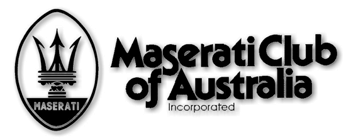 Nominations for Officers and Committee Positionsall positions are declared vacant as at AGM2022 Committee ElectionNominations are called for the positions of President, Vice-President, Secretary, Treasurer and for positions (see below) as ordinary members of the Committee of the Maserati Club of Australia, Inc.In accordance with the Rules, all office-bearers and ordinary members of the current Committee must retire at the Annual General Meeting (see attached Notice of Meeting for Tuesday, February 15th 2022),  but are eligible to be nominated for re-election in 2022 if they choose. Retiring Committee MembersAll members of the present Committee as noted are required to retire following the conclusion of the Annual General Meeting. Contact details for members of the present committee are shown EligibilityAll members of the Club, (other than non-voting Associate  members) are eligible to nominate or second a  candidate, stand as a nominated candidate for election and vote at any subsequent election.A Candidate may only nominate for ONE positionAny member may be nominated for ANY position, whether it be President, Vice-President, Secretary,Treasurer or one of the Committee positions (see below). However a member may only be nominated for ONEposition [Rule 51.(2)]. Nominations for the committee will be required to nominate for one of the eight positions available to take responsibility for the club in one of the following areas; Media & Communications, Membership,                   Club Plates(2 positions), Scrutineering, Track Day Administration, CAMS Regulations & Officials,             Social Events, and Publications.   The Number of Members of the CommitteeIn 2022 no fewer than four and no more than twelve ‘Members of the Committee’ may be elected from those who are nominated including Office Bearers.Voter RollA member wishing to examine the Voter Roll may do so by contacting the Secretary or a Committee member, whose names and contact telephone numbers appear on the back of this page.Election ProcedureA copy of the Rules is available on the website www.maserati.org.au .The election procedure is as laid out in the Rule 52 & 53Valid NominationsThe nomination for any position will be invalid unless it bears the signature of the person proposed and the signature of the person nominating the candidate for that position. The nomination form supplied may be used.Return of Nominations: E-Mail to secretary@maserati.org.auClosing Date: NOMINATIONS CLOSE ON Monday 8th February, 2022.2021 Committee                          Maserati Club of Australia Incwww.maserati.org.auPosition			Person				ContactPresident			Steve Coad				0418 338312			president@maserati.org.auVice-President		Clare Molnar			0403 279850				pinemed@optusnet.com.auSecretary			Jim Stephen				0419 508666				secretary@maserati.org.auTreasurer			Jennifer Hadden			0418 560677				treasurer@maserati.org.auMembership		    “         “Cams	 Matters		Tim Shepherd			0401 867804				timshep76@gmail.comTrack Days			Bruce Shepherd			0438 828370				trackdays@maserati.org.auScrutineering		Adam Turner			0412 519010				adamturner@rocketmail.comPolicy and Legal		Nick McKenzie McHarg		0410 602263				nick.mcharg@gadens.comSocial				Clare Molnar			0403 279850				pinemed@optusnet.com.auGeneral                    	Kris Halim				0409 319380Committee			k_halim@gmx.netClub Plates			Chris Stephen			0418 123255				clubplates@gmail.comClub Plates			Andrew Ogg			0418 360762				aogg@bigpond.net.au